PENGGUNAAN MODEL THINK PAIR SHARE UNTUK MENINGKATKAN BERPIKIR KRITIS DAN HASIL BELAJAR SISWA PADA PEMBELAJARAN IPA MATERI ALAT PERNAPASAN MANUSIA DAN HEWAN (Penelitian Tindakan Kelas dilakukan di Kelas V Semester I SDN Cipagalo 01 Kecamatan Bojongsoang Kab. Bandung)SKRIPSIDiajukan Untuk Memenuhi Salah Satu Syarat Memperoleh Gelar Sarjana Pendidikan Guru Sekolah DasarOleh :INDRI FAUZI GUMILAR115060062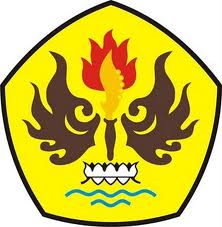 PROGRAM STUDI PENDIDIKAN GURU SEKOLAH DASARFAKULTAS KEGURUAN DAN ILMU PENDIDIKANUNIVERSITAS PASUNDANBANDUNG2015